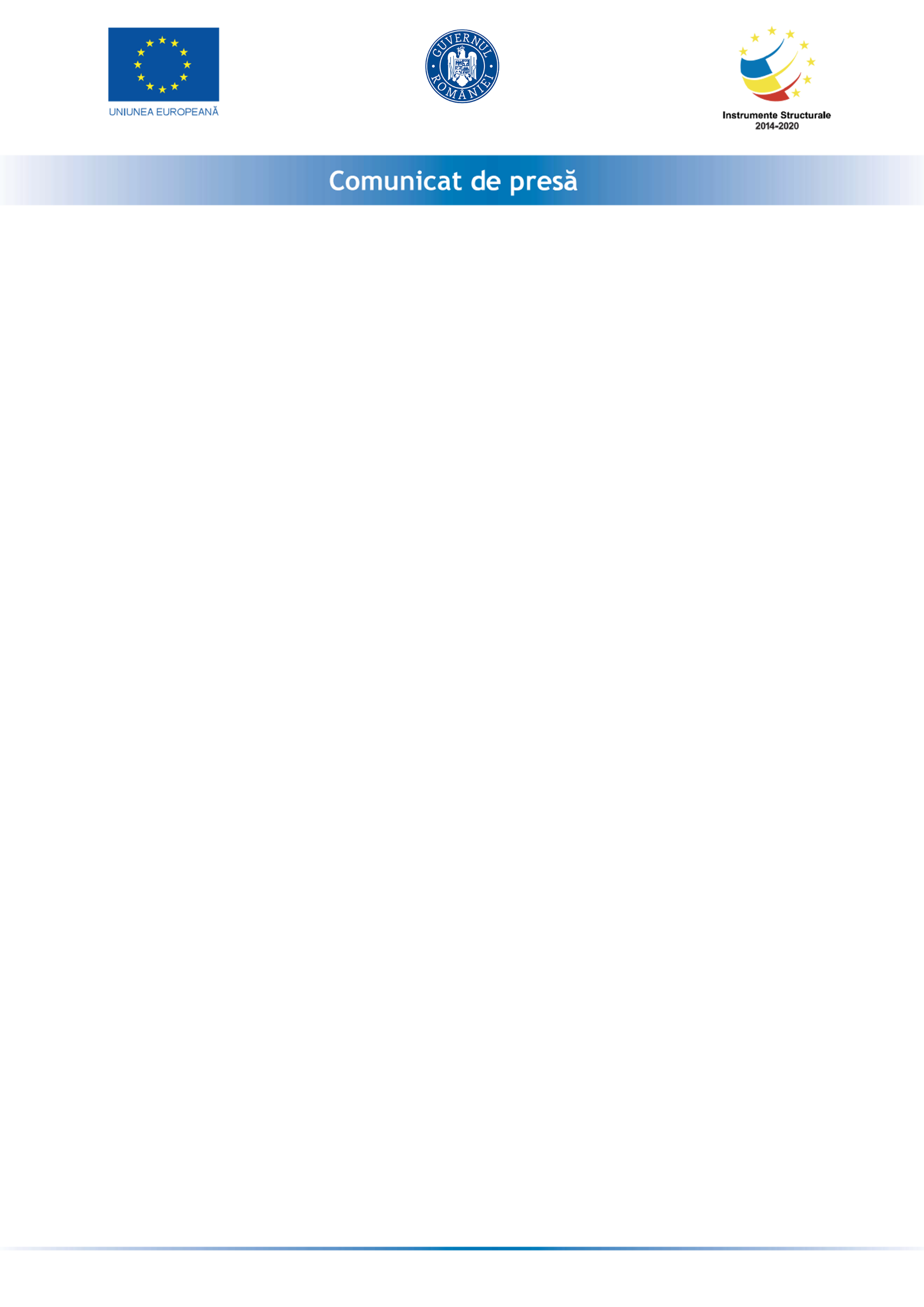 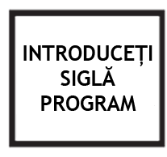 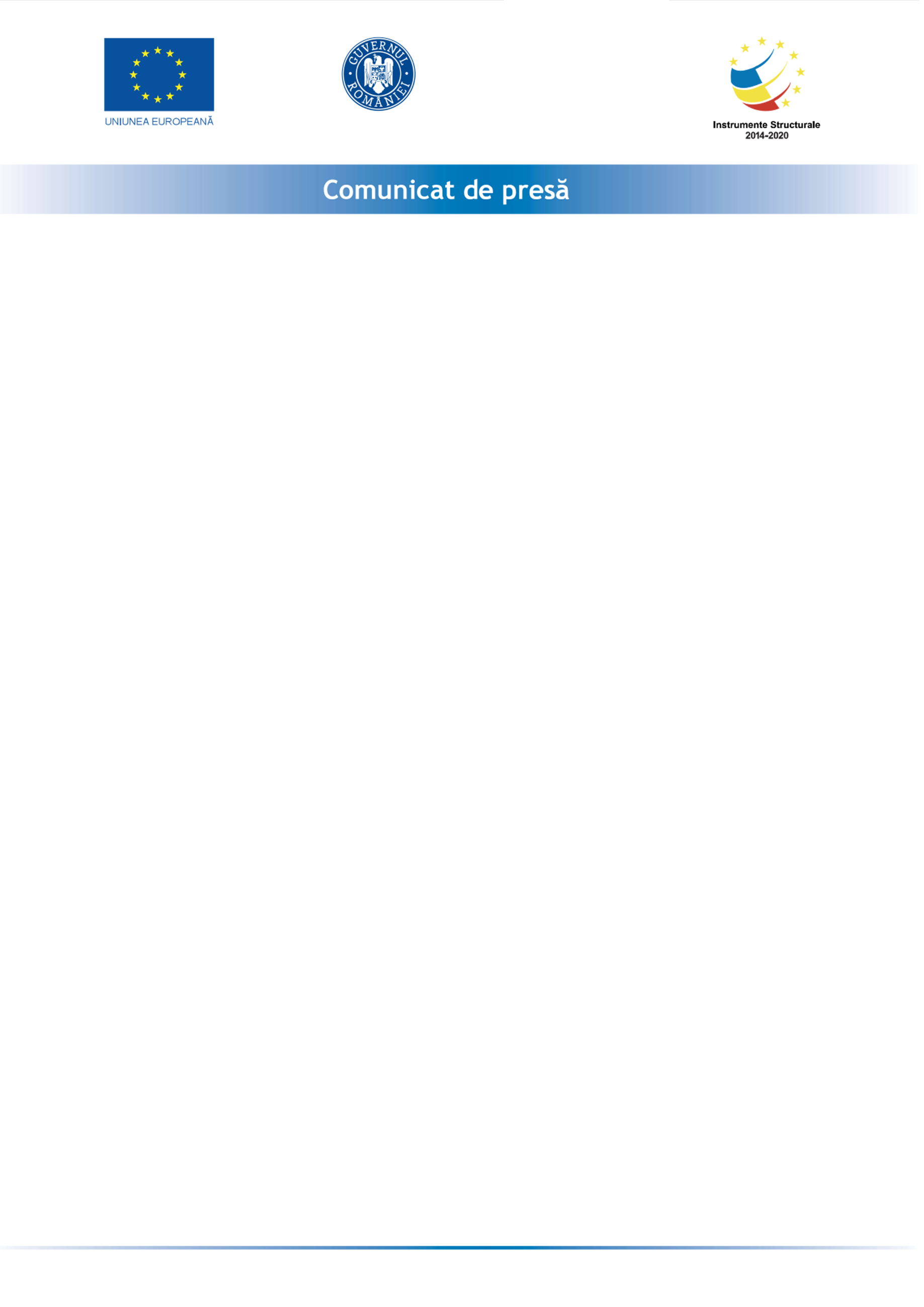 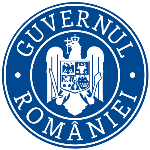 											Data: 03.11.2022Comunicat de presă începere proiect ECORANIRO SRLECORANIRO S.R.L. anunta lansarea proiectului cu titlul  ”Granturi pentru capital de lucru AGRI-FOOD”  înscris în cadrul Măsurii Granturi pentru capital de lucru acordate entităților din domeniul agroalimentar”, instituită prin OUG nr 61/06.05.2022.Proiectul se derulează pe o perioadă de maximum 12 luni, începând cu data semnării contractului de finanțare cu Ministerul Economiei, Energiei și Mediului de Afaceri/ AIMMAIPE, respectiv nr. M2-AGRI-786din 20-06-2022.Obiectivul proiectului îl reprezintă sprijinirea societatii ECORANIRO SRL prin acordarea unui ajutor de stat, acordat sub formă de grant pentru capital de lucru, în contextul crizei provocate de COVID-19, cu completările şi modificările ulterioare.Proiectul are printre principalele rezultate, următoarele: -menținerea activității pe o perioada de minim 6 luni,-menținerea numărului locurilor de munca față de data depunerii cererii, pe o perioadă de minimum 6 luni, la data acordării granturilorValoarea proiectului este de 561.896,33 lei din care: 488.605,50lei grant si 73.290,83 lei cofinanțare.Proiect cofinanțat din Fondulprin ProgramulPersoană de contact:Mariana Prodanemail:ecoraniro@gmail.com
telefon: 0726438797